                                    Директору  ХТИ – филиала СФУ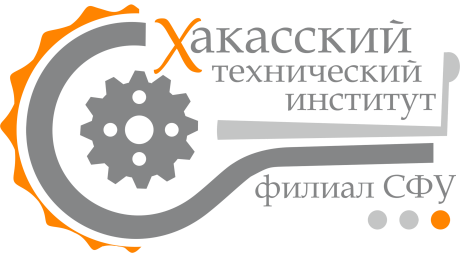                                           Е. А. Бабушкинойот __________________________________________________________ЗАЯВЛЕНИЕПрошу выдать:справку об обучении______________________________________________________________________Факультет: ___________________________________________________________________Направление подготовки/специальность: ______________________________________________________________________________________________________________________Группа, курс, форма обучения: _________________________________________________Год поступления и отчисления: ________________________________________________Дата рождения: _______________________________________________________________Предыдущий документ об образовании и год окончания: ________________________________________________________________________________________________________К заявлению прилагаю: ____________________________________________________________________________________________________________________________________По готовности документ буден получен:лично заявителемдоверенным лицом по нотариальной доверенностиотправлено заказным письмом по следующему адресу:________________________________________________________________________________________________________________________________________________________Контактные данные: ___________________________________________________________Дата подачи заявления: ________________________________________________________Подпись заявителя: ____________________________________________________________